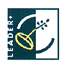 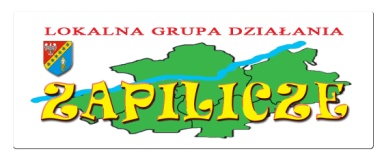 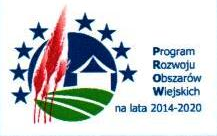 Zestawienie rzeczowo-finansowe z realizowanych przez LGD operacji oraz informacji o sposobie wykorzystania środków finansowych	LpWyszczególnienie zakresu zadań planowanych do realizacjiKoszt (zł)1.Realizacja LSR(art. 35 ust. 1 lit. b rozporządzenia nr 1303/20134 750 000,002.Współpraca (art. 35, ust. 1, lit. c, rozporządzenia nr 1303/2013)95 000,003.Koszty bieżące (art. 35,  ust. 1, lit. d, rozporządzenia nr 1303/2013)1 087 750,004.Aktywizacja (art. 35, ust. 1, lit. e, rozporządzenia nr 1303/2013)99 750,00RazemRazem6 032 500,00